С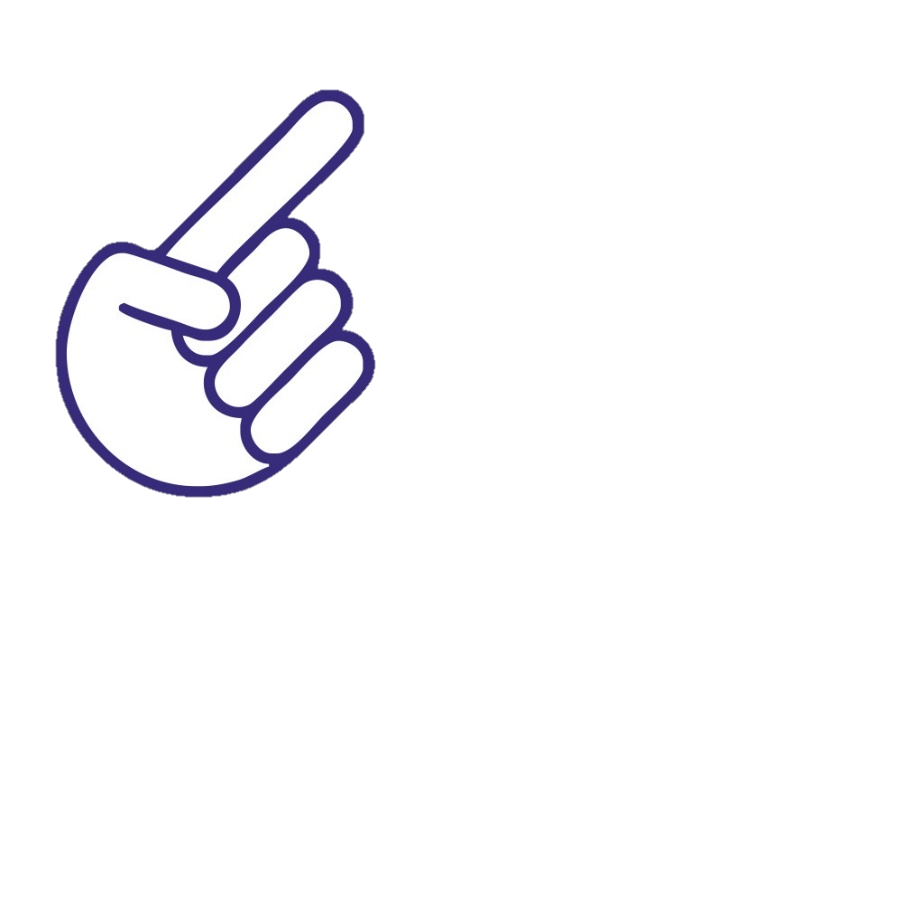 С   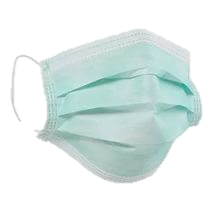 